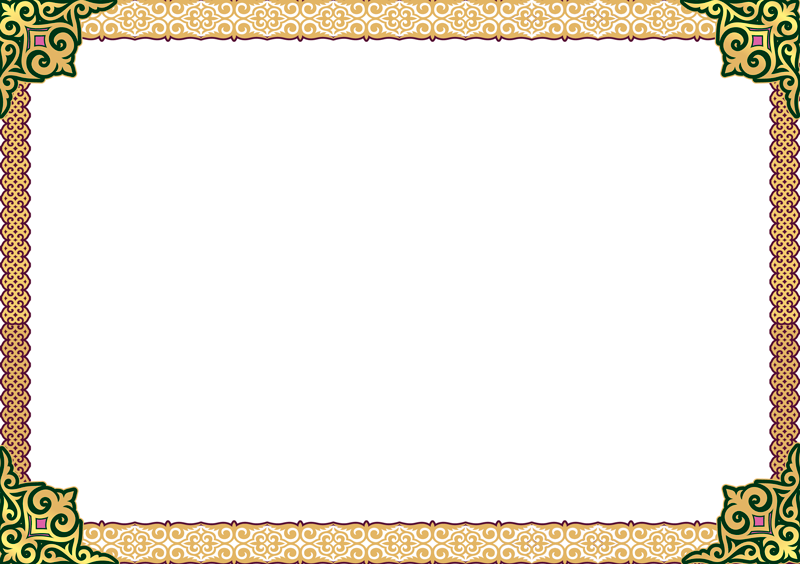 Старшая группа (5 – 6 лет)Экспериментальная деятельность на прогулке.Тема: Весна идет.Старшая группа (5 – 6 лет)Тема: Свойства льда.Старшая группа (5 – 6 лет)Тема: Свойства воздуха.Старшая группа (5 – 6 лет)Тема: Свойства воздуха.АнализВоспитательДетиСтолкнуть мнения вопросом.Побуждение к осознанию.К проблеме.- Что произойдёт если лёд (снег) положить в воду, он утонет?Демонстрация опыта.В тазик налить воды. Опустить в неё кусочек льда или снега. Попробовать утопить. Наблюдайте, что происходит.- Вопрос был один? А мнений сколько?- Какой возникает вопрос? О чём хочется спросить?- Почему?Правильно. Лёд легче воды, поэтому и не тонет. Так и наши реки зимой не промерзают до дна. Лёд образуется только на поверхности водоёма.Да. Нет. Почему лёд не утонул?Он легче.Старшая группа (5 – 6 лет)Экспериментальная деятельность на прогулке.Тема: Весна идет.Старшая группа (5 – 6 лет)Экспериментальная деятельность на прогулке.Тема: Весна идет.Старшая группа (5 – 6 лет)Экспериментальная деятельность на прогулке.Тема: Весна идет.АнализВоспитательДетиОдновременно предъявить противоречивые факты.Побуждение к осознанию.К проблеме. - Что происходит со льдом (снегом) в воде?Подумайте. Одна и та же река (лужа), один и тот же лёд, а зимой он не тает. Тает весной. -Что такого удивительного есть весной?- Какой возникает вопрос? О чём хочется спросить?- Почему?Демонстрация опыта.Возьмите два кубика (кусочка) льда (комочков снега) и два тазика. Один опустите в холодную воду, другой – в  горячую (из термоса). - Где лёд растаял быстрее?Так и весной Солнце греет, лёд на реке тает.Он тает.Весной теплее.Почему весной теплее?Солнце светит.В горячей воде.АнализВоспитательДетиСтолкнуть мнения практическим заданием.Побуждение к осознанию.К проблеме.Показываем пуговицу, вмерзшую в лёд.- Как освободить пуговицу из ледяного плена?- Вопрос был один? А мнений сколько?- Какой возникает вопрос? О чём хочется спросить?- Проверяем версию: опустить лёд с пуговицей в воду, опускаем лёд в тазик с водой. Через некоторое время пуговица падает на дно.- Наблюдайте, что происходит?Ударить по ней молотком. Поцарапать иголкой.Опустить в воду.Много.Можно ли освободить пуговицу?Лёд растаял и пуговица освободилась.АнализВоспитательДетиОбнаружить житейское представление вопросом.Побуждение к осознанию.К проблеме.- Что произойдёт, если бумагу опустить в воду?Демонстрация опыта. Смять бумагу и поместить её в стакан, ближе ко дну, затем стакан с бумагой перевернуть и опустить в тазик с водой. (Желательно, чтобы тазик был прозрачный) Достать стакан и показать бумагу.- Что произошло с бумагой?- Вы сначала как думали?- А как на самом деле?- О чем будем говорить?- Может что – то есть вокруг нас, а мы этого не видим, но это что – то мешает воде проникнуть в стакан?Она намокнет.Она сухая.Намокнет.Не намокла.Почему бумага не намокла?Воздух.АнализВоспитательДетиПрактическое задание, не выполнимое вообще. Побуждение к осознанию.К проблеме.- Надуйте воздушный шарик, не используя насос и не дуя в него ртом.- Вы смогли выполнить задание?- В чем затруднение?Демонстрация опыта. Воздушный шарик одеть на горлышко пустой пластиковой бутылки. Поместить бутылку в тазик с горячей водой, а затем в тазик с холодной водой.  - Наблюдайте, что происходит?- Какой возникает вопрос? О чём хочется спросить?Нет.Это сделать не возможно. Не знаем как.В горячей воде шарик надувается, а в холодной сдувается.Почему в тазике с горячей водой шарик надувается